DEMI-JOURNEE PRATIQUELa communication et ses outils numériques : comment s’y prendre et comment choisir les outils adaptésUne vision pratique sur la démarche à mettre en œuvre.avec Véronique DOUSSOT, Communication - Action Culturelle Médiathèque Verlaine et Cécile VAN PRAËT, Responsable adulte Médiathèque Jacques PrévertBULLETIN D’INSCRIPTIONInscription dans la limite des places disponiblesNOM : _______________________       	Prénom : ___________________Bibliothèque : ___________________________________________________	Collectivité: _____________________________________________________Adresse : ______________________________________________________________________________________________________________________Téléphone : _______________________Courriel : _________________________BULLETIN à renvoyer avant le 10 novembre 2016 :Par mail : abf.languedoc.roussillon@gmail.comRenseignements : 04 99 06 27 08Par courrier : Médiathèque départementale de l’Hérault Pierresvives – BP 7371 – 34080 MontpellierPLAN D'ACCÈS A LA MEDIATHEQUE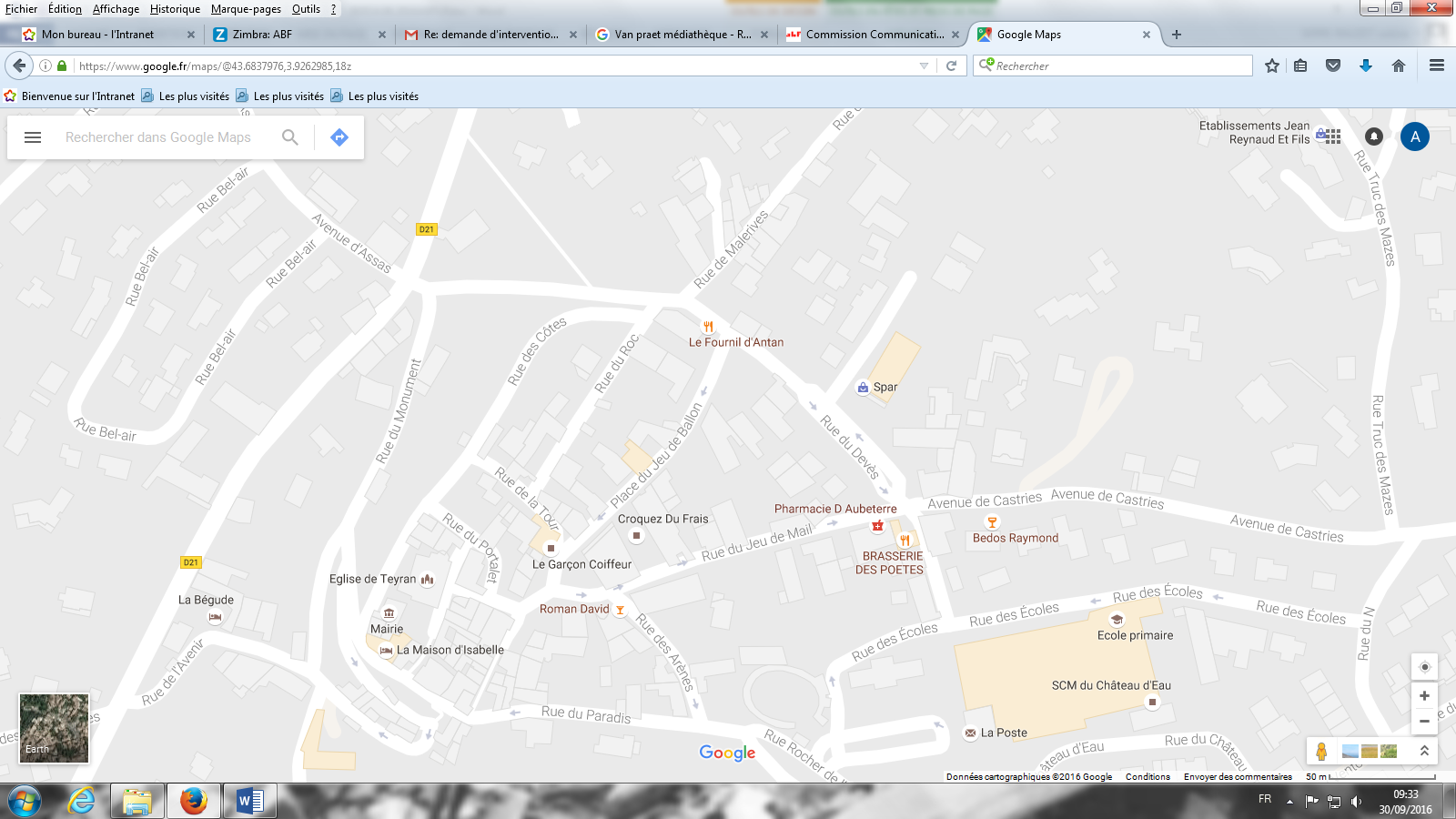 Médiathèque municipale de TeyranPlace du ballon34820 TeyranTel : 04 67 16 19 13